昆八中2018-2019学年度上学期期中考平行高一物理答案一  选择题：（本题共12小题，每小题4分，共48分。在每小题给出的四个选项中，第1-8题只有一项符合题目要求，第9-12题有多项符合题目要求。全部选对的得4分，选对但不全的得2分，有选错的得0分。）二  实验题（共2小题，16分）（8分，每空1分）【答案】AB；6V；交流；接通电源；0.1；加速；0.44；0.72；（8分，每空2分）横坐标每格代表0.05s，纵坐标每格代表0.1m/s，描点连线如图：

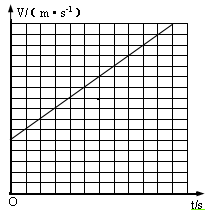 （该问对有效数字位数不作要求）0.50（0.47-0.52都给分）m/s     2.0m/s2 （1.8-2.2都给分）x4+x5+x6-x1-x2-x3/ 9T2    三 计算题（36分）15.（10分）【答案】（1）10.5N,（2）10N.（3）0.02【解析】（1）依据平衡关系可知．F=10.5N（3分）（2）此时为滑动摩擦力，大小为10N（3分）（3）依据滑动摩擦力的特点，依据平衡关系：，故动摩擦因数．（4分）16.（12分）【答案】（1）3s（2）0.5s  (3）15m 【详解】（1）小球下落可以看做自由落体运动，下落45m所用时间为（4分）（2）小球下落的间隔时间（2分）（3）此时第3个小球离下落点的距离（2分）第5个小球离下落点的距离（2分）两球距离（2分）17.（14分）【答案】（1）B在接力区需跑出的距离为16 m；
　（2）B应在离A的距离为24 m时起跑B起跑后做初速度为0的匀加速直线运动，设最大速度为v，s为达到最大速度经历的位移，v1为B接棒时的速度，s1为接棒时经历的位移，
B起动后做初速度为0的匀加速直线运动，有：v2=2as
v12=2as1
v1=v×80%
得：s1=0.64s=0.64×25m=16m
故B在接力需奔出的距离为16m．（6分）
（2）设B加速至交接棒的时间为t得：vt=40m
x甲=vt=40m
s2=x甲-s1=0.6vt=0.6×40=24m．(8分）故B应在距离A 24m处起跑．123456789101112BADCBCDDCDBDACBC